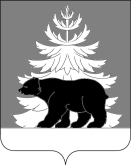 РОССИЙСКАЯ ФЕДЕРАЦИЯИРКУТСКАЯ ОБЛАСТЬ                                                        АдминистрацияЗиминского районного муниципального образованияП О С Т А Н О В Л Е Н И Е                         от   28.11.2023                г. Зима                        № 397Об образовании избирательныхучастков на территории ЗиминскогорайонаВ целях улучшения условий и обеспечения деятельности избирательных комиссий по реализации и защите избирательных прав и права на участие в референдуме граждан Российской Федерации, в соответствии с пунктом 2 статьи 19 Федерального закона от 12 июня 2002 г. № 67-ФЗ «Об основных гарантиях избирательных прав и права на участие в референдуме граждан Российской Федерации»,  руководствуясь статьями 22, 46 Устава Зиминского районного муниципального образования, администрация Зиминского районного муниципального образованияПОСТАНОВЛЯЕТ: 1. Образовать избирательные участки на территории Зиминского района  (прилагается). 2. Постановление администрации Зиминского районного муниципального образования от 18 июня 2018 г. № 594 «Об образовании избирательных участков на территории Зиминского районного муниципального образования» считать утратившим силу. 3. Настоящее постановление опубликовать в информационно-аналитическом, общественно-политическом еженедельнике «Вестник района» и разместить на официальном сайте администрации Зиминского районного муниципального образования  www.rzima.ru в информационно – телекоммуникационной сети «Интернет».4. Направить настоящее постановление в Избирательную комиссию Иркутской области.5. Контроль  исполнения настоящего постановления возложить на управляющего делами администрации Зиминского районного муниципального образования  Тютневу Т.Е.      Мэр Зиминского районногомуниципального образования                                                                                        Н.В. Никитина						                                                                                                                                                                                Приложение к постановлениюадминистрации Зиминского районногомуниципального образования                                                                                                         от  28.11.2023.        г.   №   397Избирательные участки на территории Зиминского района Избирательный участок № 492Месторасположение избирательной комиссии, помещения для голосования -  с. Батама, здание администрации Батаминского  муниципального образования,  ул. Ленина,40, тел. 27-2-74Входит населённый пункт: с. БатамаИзбирательный участок № 493Месторасположение избирательной комиссии, помещения для голосования - с. Басалаевка, здание Дома досуга МКУК «КДЦ Батаминского МО», ул. Речная, 62,   тел. 2-15-01Входят населённые пункты: с. Басалаевка, д. Новоникольск, д. ИгнайИзбирательный участок № 494Месторасположение избирательной комиссии, помещения для голосования - с. Сологубово, здание МОУ Батаминская СОШ–структурное подразделение Сологубовская НОШ,                   ул. Школьная ,11, тел. 2-72-59Входят населённые пункты: с. Сологубово, д. Верхняя Зима, уч. СтибутовскийИзбирательный участок № 495Месторасположение избирательной комиссии, помещения для голосования - с. Буря, здание администрации  Кимильтейского сельского поселения, ул.Центральная,53,тел. 2-00-01Входит населённый пункт: с. Буря, с. КундулунИзбирательный участок № 497Месторасположение избирательной комиссии, помещения для голосования - д. Черемшанка, здание Дома досуга МКУК «КДЦ Кимильтейского СП»,  ул. Школьная,2 «а», тел. 2-15-02Входит населённый пункт: д. ЧеремшанкаИзбирательный участок № 498Месторасположение избирательной комиссии, помещения для голосования - с. Зулумай, здание МКУК «КДЦ  Зулумайского МО» Зиминского района, ул. Центральная, 33-1, тел.2-15-04Входят населённые пункты: с. Зулумай, с.Верхний ЩельбейИзбирательный участок № 499Месторасположение избирательной комиссии, помещения для голосования - с. Кимильтей, здание администрации Кимильтейского  сельского поселения, ул.Чкалова,70.тел.23-2-74Входят населённые пункты: с. Кимильтей, уч. ФеофановскийИзбирательный участок № 500Месторасположение избирательной комиссии, помещения для голосования -с. Баргадай здание МБОУ Кимильтейская СОШ–структурное подразделение Баргадайская НОШ, ул. Школьная, 29, тел. 89041319106Входит населённый пункт: с. БаргадайИзбирательный участок № 501Месторасположение избирательной комиссии, помещения для голосования - с. Перевоз, здание Дома досуга МКУК «КДЦ Кимильтейского СП», ул. Молодежная, 16,                тел. 89041124376Входят населённые пункты: с. Перевоз, поселок ж/д станции  ПеревозИзбирательный участок № 502Месторасположение избирательной комиссии, помещения для голосования -  с. Масляногорск, здание МОУ Масляногорская СОШ, ул.Полевая, 20,     тел.28-4-31Входят населённые пункты: с. Масляногорск, п. Успенский 1-йИзбирательный участок № 503Месторасположение избирательной комиссии, помещения для голосования - п. Осиповский, нежилое здание, ул. Центральная,16, тел. 89041224816Входят населённый пункт: п. ОсиповскийИзбирательный участок № 504Месторасположение избирательной комиссии, помещения для голосования -уч. Верхнеокинский, здание Дома досуга МКУК «КДЦ Масляногорского СП», ул. Школьная,13, тел. 20-0-04Входят населённые пункты: уч. ВерхнеокинскийИзбирательный участок № 505Месторасположение избирательной комиссии, помещения для голосования - с. Новолетники, здание администрации Масляногорского СП, ул. Центральная, 60, тел.22-3-23Входят населённые пункты: с. Новолетники, п. Успенский 3-йИзбирательный участок № 506Месторасположение избирательной комиссии, помещения для голосования - с. Покровка, здание МКУК «КДЦ  Покровского МО», ул. Центральная, 28. тел.  24-3-84Входят населённые пункты: с. Покровка, д. Нагишкина, блок-пост Ока 2-яИзбирательный участок № 507Месторасположение избирательной комиссии, помещения для голосования - с. Услон, здание Дома досуга МКУК «КДЦ  Услонского МО Зиминского района», ул.40-лет Победы,3 «а», тел. 3-11-65Входят населённые пункты: с. Услон, д. Челяба, в/ч 58661Избирательный участок № 508Месторасположение избирательной комиссии, помещения для голосования - с. Самара,  МКУК «КДЦ Услонского МО Зиминского района», ул.Черёмушки,2.тел. 89087718956. Входят населённые пункты: с.Самара, д.Нижний Хазан, д. Кустова, заимка ПолковниковаИзбирательный участок № 509Месторасположение избирательной комиссии, помещения для голосования - с. Ухтуй, здание МКУК «КДЦ Ухтуйского МО», ул. Лесная, 4 «А»/1, тел. 25-3-20Входят населённые пункты: с. Ухтуй, д. НижнечиркинаИзбирательный участок № 510Месторасположение избирательной комиссии, помещения для голосования - д. Норы, здание МОУ Ухтуйская СОШ–структурное  подразделение Норинская НОШ, ул. Борцов Революции,1 «а», тел. 89140052415Входит населённый пункт: д.НорыИзбирательный участок № 511Месторасположение избирательной комиссии, помещения для голосования - д. Мордино, здание  Дома досуга МКУК «КДЦ Ухтуйского МО», пер. Школьный,3, тел. 89086456575Входят населённые пункты: д. Мордино,  д. ПодгорнаяИзбирательный участок № 512Месторасположение избирательной комиссии, помещения для голосования - с. Глинки, здание МОУ Филипповская СОШ–структурное подразделение Глинкинская НОШ, ул. Центральная, 59, тел. 89526366629Входят населённые пункты: с. Глинки, уч. БольшерастягаевскийИзбирательный участок № 513Месторасположение избирательной комиссии, помещения для голосования -  с. Харайгун здание администрации Харайгунского муниципального образования,          ул. Центральная, 21,  тел. 25-3-45Входят населённые пункты: с. Харайгун, уч. Мольта, уч. Буринская ДачаИзбирательный участок № 514Месторасположение избирательной комиссии, помещения для голосования- с. Филипповск, здание  МКУК «КДЦ  Филипповского МО»,  ул. Новокшонова, 65, тел.25-2-18Входят населённые пункты: с. Филипповск, уч. БольшелихачёвскийИзбирательный участок № 515Месторасположение избирательной комиссии, помещения для голосования -                                п. Большеворонежский, здание Дома досуга МКУК «КДЦ Филипповского МО», ул. Молодежная,1, тел. 89646525690Входят населённые пункты: п. Большеворонежский, уч. ХолыИзбирательный участок № 516Месторасположение избирательной комиссии, помещения для голосования - п. Центральный Хазан, здание МКУК «КДЦ Хазанского МО», ул. Мира,48,  тел. 89501454899Входят населённые пункты: п. Центральный Хазан, уч. ТрактовыйИзбирательный участок № 517Месторасположение избирательной комиссии, помещения для голосования - уч. Боровое, здание  МОУ Боровская ООШ, ул. Школьная, 1-а, тел. 27-2-00Входит населённый пункт: уч. БоровоеИзбирательный участок № 518Месторасположение избирательной комиссии, помещения для голосования - уч. Урункуй, здание  МОУ Урункуйская ООШ, ул.Пионерская, 23, тел. 89246062782Входит населённый пункт: уч. Урункуй